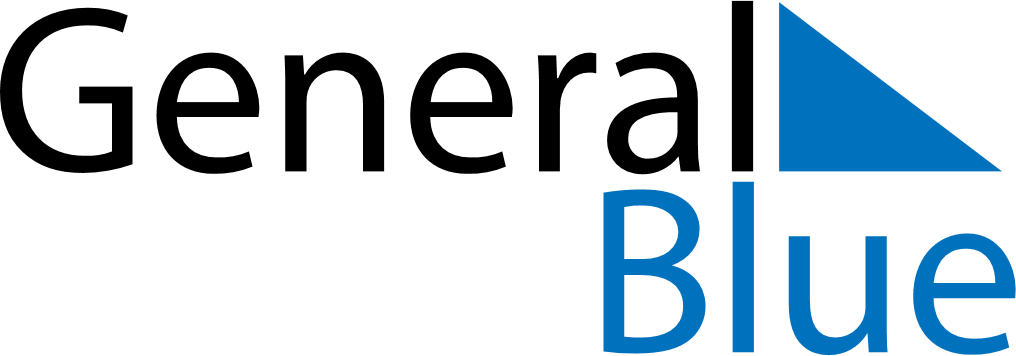 October 2023October 2023October 2023October 2023October 2023October 2023KenyaKenyaKenyaKenyaKenyaKenyaMondayTuesdayWednesdayThursdayFridaySaturdaySunday123456789101112131415Moi Day16171819202122Mashujaa Day232425262728293031NOTES